Szkolenie stacjonarne  "Kryzysy psychiczne - zaburzenia psychotyczne. Sposoby komunikowania się ze studentami z zaburzeniami psychotycznymi”- dla nauczycieli akademickich UW Prowadząca: dr n.med. Dorota Parnowska (Zastępca Kierownika Centrum Pomocy Psychologicznej  UW)Termin szkolenia: 02.03.2023 r., godz. 9.00-12.15Szkolenie stacjonarne obejmuje 4 godz. dydaktyczne i jest realizowane w formie 1-dniowej. MIEJSCE: sala 200, budynek Samorządu Studentów UW, ul. Krakowskie Przedmieście 24, Warszawa Celem szkolenia jest: Zapoznanie z zagadnieniem zaburzeń psychotycznych, rodzajami psychoz i sposobami ich leczenia oraz rozwinięcie umiejętności komunikacji ze studentami w kryzysie psychotycznym, a w szczególności: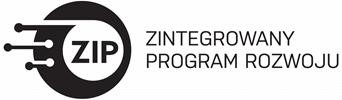 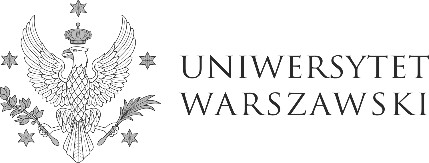 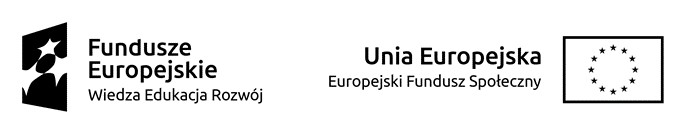 Zapoznanie uczestników z zagadnieniem zaburzeń psychotycznych: charakterystyczne objawy, mechanizmy powstawania i przebieg psychozy oraz charakterystyka funkcjonowania studentów z objawami psychotycznymi. Prezentacja form leczenia i pomocy studentom w kryzysie psychotycznym. Przećwiczenie sposobów komunikacji ze studentami w kryzysie psychotycznym. Wymiana doświadczeń na temat pracy ze studentami z objawami psychotycznymi. Po ukończeniu cyklu uczestniczka/uczestnik: Po ukończeniu szkolenia uczestnik:Zna podstawowe zagadnienie związane z zaburzeniami psychotycznymi: charakterystyczne objawy, mechanizmy powstawania i przebieg. Zna zagadnienie samobójstw: czynników ryzyka oraz sposobów postępowania. Zna specyfikę funkcjonowania studenta z obawami psychotycznymi.Posiada umiejętność rozpoznania czynników ryzyka zaburzeń psychotycznych oraz zachowań samobójczych u studentów.Potrafi dostosować komunikację do pracy ze studentami z zaburzeniami psychotycznymi. Ramowy program 02.03.2023 r., godz. 9.00-12.15Powitanie uczestników, sprawdzenie listy obecności.Wprowadzenie na temat pojęcia psychozy, epidemiologii oraz etiologii zaburzeń z uwzględnieniem czynników biologicznych, genetycznych i psychologicznych. Postacie zaburzeń psychotycznych, charakterystyczne objawy oraz przebieg psychozy zależnie od rodzaju mechanizmu leżącego u jej podłoża. Różnicowanie zaburzeń psychotycznych z zaburzeniami osobowości, zaburzeniami lękowymi i reakcjami na ciężki stres i zaburzeniami adaptacyjnymi. Niebezpieczeństwo samobójstwa, czynniki zwiększające ryzyko samobójstwa, sposoby komunikacji i błędy w postępowaniu ze studentem w kryzysie samobójczym.Zasady leczenia zaburzeń psychotycznych: farmakoterapia i oddziaływania psychoterapeutyczne. Komunikacja ze studentem z objawami zaburzeń psychotycznych.Prezentacja przypadków klinicznych wraz z analizą opisanych wyżej obszarów dotyczących zaburzeń psychotycznych. Ćwiczenie komunikacji ze studentami w kryzysie psychotycznym Podsumowanie, zakończenie, przekierowanie uczestników do wypełnienia post-testu na platformę www.szkolenia-rozwoj.uw.edu.pl (10 min.) Aktualnie realizowane szkolenia można zobaczyć na platformie http://szkolenia-rozwoj.uw.edu.pl/ w kategorii „Szkolenia dla nauczycieli akademickich” Pytania prosimy kierować na adres:  szkolenia.dydaktyczne@uw.edu.pl Istnieje możliwość realizacji programu szkolenia na zamówienie jednostek UW. Szkolenie stacjonarne "Głusi i słabosłyszący studenci na moich zajęciach – jak zapewnić im pełen udział?" jest realizowane w ramach Programu zintegrowanych działań na rzecz rozwoju Uniwersytetu Warszawskiego, realizowanego w latach 2018-2022 i współfinansowanego ze środków Europejskiego Funduszu Społecznego w ramach Programu Operacyjnego Wiedza Edukacja Rozwój. 